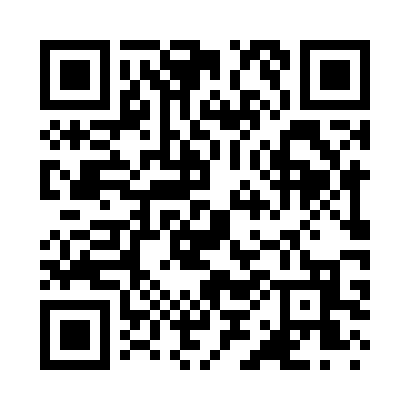 Prayer times for Ashville, Alabama, USAMon 1 Jul 2024 - Wed 31 Jul 2024High Latitude Method: Angle Based RulePrayer Calculation Method: Islamic Society of North AmericaAsar Calculation Method: ShafiPrayer times provided by https://www.salahtimes.comDateDayFajrSunriseDhuhrAsrMaghribIsha1Mon4:155:3812:494:348:009:232Tue4:155:3912:494:348:009:233Wed4:165:3912:494:348:009:234Thu4:165:4012:504:348:009:235Fri4:175:4012:504:357:599:226Sat4:185:4112:504:357:599:227Sun4:185:4112:504:357:599:228Mon4:195:4212:504:357:599:219Tue4:205:4212:504:357:589:2110Wed4:205:4312:514:357:589:2011Thu4:215:4312:514:357:589:2012Fri4:225:4412:514:367:579:1913Sat4:235:4412:514:367:579:1914Sun4:245:4512:514:367:579:1815Mon4:245:4612:514:367:569:1716Tue4:255:4612:514:367:569:1717Wed4:265:4712:514:367:559:1618Thu4:275:4812:514:367:559:1519Fri4:285:4812:514:367:549:1520Sat4:295:4912:514:367:549:1421Sun4:305:5012:514:367:539:1322Mon4:305:5012:524:367:529:1223Tue4:315:5112:524:367:529:1124Wed4:325:5212:524:367:519:1025Thu4:335:5212:524:367:509:0926Fri4:345:5312:524:367:509:0827Sat4:355:5412:524:367:499:0828Sun4:365:5412:524:367:489:0729Mon4:375:5512:514:357:479:0530Tue4:385:5612:514:357:479:0431Wed4:395:5712:514:357:469:03